Obrazac 5.2. – Grupa 2. STOLAC - TIP duo back ® 11 ili TIP duo back ® (ILI JEDNAKOVRIJEDAN)TEHNIČKA SPECIFIKACIJA Postupak nabave:	Uredski namještajGrupa 2. 		STOLAC - TIP duo back ® 11 ili TIP duo back ® (ILI JEDNAKOVRIJEDAN)	Evidencijski broj:	E-JN-9/2017Ponuditelj: _____________________________________________________________		                        (upisati naziv ponuditelja/zajednice gospodarskih subjekata, adresa, OIB)			osigurava minimalne tehničke karakteristike: Jamstvo: 12 mjeseciUkoliko odabrani ponuditelj nudi jednakovrijedan proizvod isto mora dokazati katalogom i tehničkom specifikacijom uz ponudu kojom se potvrđuje karakteristike traženih predmeta nabave. Odabrani ponuditelj se obavezuje, ako to naručitelj zahtijeva, naručitelja u roku od 3 dana od dana traženja dostaviti uzorak ponuđenog jednakovrijednog proizvoda.									M.P.U__________,__________.2017.                         							   _________________________________	        						     (potpis ovlaštene osobe ponuditelja)MINIMALNE TEHNIČKE KARAKTERISTIKEUVJETI ISPUNJENI(DA/NE)PONUĐENO - TIPBILJEŠKE, NAPOMENE, REFERENCE NA TEHNIČKU DOKUMENTACIJUOCJENA(DA/NE)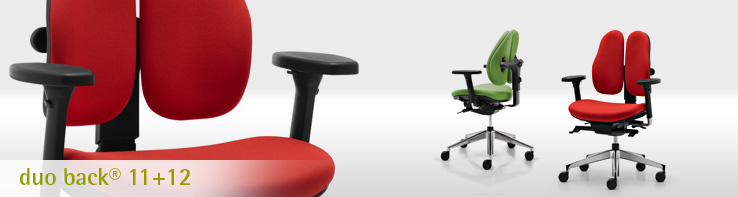 Dimenzije: visina sjedala: 450 - 580 mm, širina sjedala: 490 mm, dubina sjedala: 400 - 450 mm, širina naslona za leđa: 400 - 450 mm, visina naslona za leđa: 480 - 560 mmNaslona leđa iz dva dijela u crnoj boji. Nasloni za leđa su osovinski montirani tako da je omogućeno pomicanje u pravcu tri osi, prema naprijed, prema natrag, prema gore i dole, te na lijevo i desno.Sinkronizirani multi-lock mehanizam. Lako dostupno podešavanje zategnutosti po težini: 43 – 125 kgKlizni mehanizam sjedala. Neovisno podešavanje jastučića naslona za leđa. Jastučići naslona za leđa podesivi po širini. Polipropilenske vanjske školjke naslona za leđa u crnoj boji. Baza s 5 krakova u crnoj boji promjera 682 mm. Sjedalo s nagibnim mehanizmom.  Podešavanje dubine sjedala.  